          О внесении изменений в состав пожарно – профилактической группы сельского поселения Зигазинский сельсовет муниципального района Белорецкий район Республики Башкортостан (постановление администрации сельского поселения Зигазинский сельсовет муниципального района Белорецкий район Республики Башкортостан № 12 от 02 мая 2017 года)             В соответствии со ст. 19 Федерального закона от 21 декабря 1994 года № 69-ФЗ «О пожарной безопасности», Федеральным законом от 06 октября 2003 года № 131-ФЗ «Об общих принципах организации местного самоуправления в Российской Федерации», Законом Республики Башкортостан от 30 ноября 2005 года № 243-з «О пожарной безопасности», в целях оказания содействия органам государственной власти Республики Башкортостан в информировании населения о мерах пожарной безопасности, в том числе посредством организации и проведения собраний населенияПОСТАНОВЛЯЮ:               Внести изменения в состав пожарно – профилактической группы сельского поселения Зигазинский сельсовет муниципального района Белорецкий район Республики Башкортостан и утвердить его в следующем  составе.Приложение 1Глава сельского поселения                              Р.Р. ЯныбаевПриложение 1к постановлению Администрации сельского поселения Зигазинский сельсовет № 78 от 09.08.2019г.СОСТАВмежведомственной пожарно-профилактической группы сельского поселения Зигазинский сельсовет муниципального района Белорецкий район Республики БашкортостанГлава Сельского поселения                                                 Р.Р.ЯныбаевБАШЉОРТОСТАН РЕСПУБЛИКАЋЫБЕЛОРЕТ РАЙОНЫ муниципаль районЫНЫңЕгәзе АУЫЛ СОВЕТЫ АУЫЛ БИЛәМәһЕ ХАКИМИЄТЕ 453552, БР, Белорет районы, Егәзе ауылы,  Мәктәп  урамы, 8тел.: (34792) 7-96-81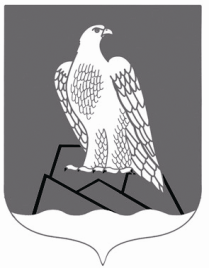 АДМИНИСТРАЦИЯСЕЛЬСКОГО ПОСЕЛЕНИЯЗигазинский СЕЛЬСОВЕТ Муниципального района Белорецкий район РЕСПУБЛИКИ БАШКОРТОСТАН453552, РБ, Белорецкий район, с.Зигаза, ул.Школьная, 8тел.: (34792) 7-96-81КАРАРПОСТАНОВЛЕНИЕПОСТАНОВЛЕНИЕ« 09 » август  2019 й№ 78        « 09» августа   2019 г.Описание границ обслуживания пожарно-профилактической группы (наименование населенных пунктов, улиц, кварталов)Руководитель пожарно-профилактической группы:         Яныбаев Ринат РадиковичЧлены межведомственной пожарно-профилактической группы:1. Сергеев Александр  Николаевич2. Галиахметова Ризида Музавировна3. Сафуанов Тимербулат Абдахмановичс.Зигаза1. Валиахметов Амир Ишмухаметович2. Гиниятуллина Ляйсан Масхутовна3. Хайдаров Рафаил Абдуллиновичд.Бутаево1. Янибаев Бахтулла Сайфитдинович2. Аллаяров Рим Ямнихович3. Мурзабаева Зарема Фаритовнас.Бакеевад.Хайбуллина1. Яныбаева Винира Гумеровна2. Яныбаева Нурия Аксановна3. Яныбаев Ринат Радиковичд.УметбаевоПредставитель пожарной охраны (по согласованию)Участковый уполномоченный полиции ОМВД России по Белорецкому району (по согласованию)Представитель комиссии по делам несовершеннолетних и защите их прав Администрации муниципального района Белорецкий район РБ (по согласованию)Представитель отдела опеки и попечительства Администрации муниципального района Белорецкий район РБ (по согласованию)Представитель образовательного учреждения (по согласованию)Представитель Государственного бюджетного учреждения здравоохранения РБ Белорецкая центральная районная клиническая больница (по согласованию)Представитель Государственного бюджетного учреждения РБ Восточный межрайонный центр социальной помощи семье и детям (по согласованию)Представитель сектора по делам гражданской обороны и чрезвычайных ситуаций Администрации муниципального района Белорецкий район РБ, в случае необходимости (по согласованию)